معرفی زندگی نامه شیخ بهایی 
بهاء الدین محمد بن عزالدین حسین بن عبدالصمد بن شمس الدین محمد بن حسن بن محمد بن صالح حارثی همدانی (از صحابه معروف حضرت علی (ع) )عاملی جبعی (جباعی) معروف به شیخ بهائی در سال ۹۵۳ ه.ق ۱۵۴۶ میلادی در بعلبك متولد شد. او در جبل عامل در ناحیه شام و سوریه در روستایی به نام "جبع" یا "جباع" می زیسته و از نژاد "حارث بن عبدالله اعور همدانی" متوفی به سال ۶۵ هجری از معاریف اسلام بوده است.به پاس خدمات شيخ بهايی به علم ستاره‌شناسی، یونسکو سال ۲۰۰۹ را به نام او سال «نجوم و شیخ بهایی» نامگذاری کرد.3 اردیبهشت ماه، مصادف است با روز بزرگداشت شیخ بهایی و روز معماری در ایرانسال ۱۳۸۳ انجمن مفاخر معماری ایران مراسمی را در روز ۳ اردیبهشت مصادف با سالروز تولد شیخ بهایی برپا کرد و پیشنهاد کرد تا این روز به نام روز معماری شناخته‌شود. این مراسم در سال ۱۳۸۴ تکرار شد. سال ۱۳۸۵ همزمان با درگذشت سید هادی میرمیران در روز ۲۹ فروردین -که خود از پیشنهاد دهندگان تعیین روزی به نام روز معمار بود- بنا شد تا در روز ۳ اردیبهشت مراسمی برای اعطای جایزه میرمیران برگزار شود. نخستین دوره اعطای این جایزه از سال ۱۳۸۶ برگزار شد. سال ۲۰۰۹ از سوی یونسکو به نام سال بزرگداشت شیخ بهایی نامگذاری شد و از این سال (۱۳۸۸) روز ۳ اردیبهشت به طور رسمی به عنوان روز معماری در ایران پذیرفته‌شده و در تقویم رسمی ایران نیز از سوی دولت ثبت شد. هر ساله در این روز مراسم و همایش‌هایی در رابطه با معماری یا بزرگداشت معماران در مجامع فرهنگی و هنری و علمی ایران برگزار می‌شود.
ناحیه "جبل عامل" همواره یكی از مراكز شیعه در مغرب آسیا بوده است و پیشوایان و دانشمندان شیعه كه از این ناحیه برخاسته‌اند، بسیارند. در هر زمان، حتی امروزه فرق شیعه در جبل عامل به وفور می زیسته‌اند و در بنیاد نهادن مذهب شیعه در ایران و استوار كردن بنیان آن مخصوصاً از قرن هفتم هجری به بعد یاری بسیار كرده و در این مدت پیشوایان بزرگ از میان ایشان برخاسته‌اند و خاندان بهائی نیز از همان خانواده‌های معروف شیعه در جبل عامل بوده است.
پدر شیخ بهایی از رهبران شیعه و مشایخ بزرگ و از شاگردان و صحابه پیشوای معروف شیعه زین‌الدین علی بن احمد عاملی جبلی مشهور به شهید ثانی است كه پس از كشته شدن شهید ثانی به سال ۹۶۶ ه.ق به ایران آمد.
صاحب تاریخ عالم آرای عباسی در باره عزالدین گفته است: " شیخ حسین از مشایخ عظام جبل عامل و در جمیع فنون بتخصیص فقه و تفسیر و حدیث و عربیت فاضلی دانشمند بود. و خلاصه ایام شباب و روزگار جوانی را در صحبت شهید ثانی و زنده جاودانی شیخ زین الدین علیه الرحمه به‌سر برده در تصحیح حدیث و رجال و تحصیل مقدمات اشتهار و كسب كمالات مشارك و مصاحب یكدیگر بوده اند".
از آنجا كه وی شاگرد شهید دوم بوده و از سرزمینی آمده بود كه مركز دیرین شیعیان بود، پیشرفت و شهرت بسیار یافت و مورد توجه سلطان محمد خدابنده پدر شاه عباس بزرگ قرار گرفت وپس از چندی مقام شیخ الاسلامی دارالسلطنه‌ی هرات به‌وی تفویض شد.
بهاءالدین نیز در كودكی به همراه پدرش از جبل عامل به ایران آمد و در پایتخت ایران یعنی شهر قزوین كه مركز تجمع دانشمندان شیعه بود سكنی گزید و ظاهرا هنگام سفر پدرش به هرات همراه وی نبوده است زیرا وی در آن هنگام در قزوین به كسب علوم اشتغال داشته است. وی چندی نیز در مشهد به تحصیلات خود ادامه داده و مدتی در هرات به جای پدر مقام شیخ الاسلامی را عهده دار بوده است.
پس از اتمام تحصیلات، شیخ الاسلام اصفهان شد. چون در سال ۹۹۱ هجری قمری به قصد حج راه افتاد، به بسیاری از سرزمینهای اسلامی از جمله عراق، شام و مصر رفت و پس از ۴ سال در حالی كه حالت درویشی یافته بود، به ایران بازگشت.
وی در علوم فلسفه، منطق، هیئت و ریاضیات تبحر داشت، مجموعه تألیفاتی كه از او بر جای مانده در حدود ۸۸ كتاب و رساله است. وی در سال ۱۰۳۱ ه.ق در اصفهان درگذشت و بنا بر وصیت خودش جنازه او را به مشهد بردند و در جوار مرقد مطهر حضرت علی بن موسی الرضا علیه السلام جنب موزه آستان قدس دفن كردند. مقبره‌ی این دانشمند بین صحن امام و صحن آزادی ‌و در جایی كه پیشتر محل تدریس او بوده قرار دارد .
 
آشنائی با شیخ بهائی
" بهاء الدین عاملی " که نامش محمدبن عزالدین حسین بن عبدالصمد جیعی عاملی حارئی همدانی معروف به شیخ بهائی است در غروب روز پنجشنبه هفدهم ذی الحجه سال ۹۵۳ هجری قمری ( ۹۲۵ ش و ۱۵۴۶ میلادی ) در شهر بعلبک لبنان متولد شد و بعدها ستاره تابناک آسمان علوم و ریاضی و نجوم و ادبیات و فقه و مهندسی گردید . نبوغ خارق العاده این مرد بجائی رسید که مسائل و مطالب و کارهای او از زمان و عصر خودش بیش از حد متعارف جلو بود . اجداد بهاء الدین از اهالی جیاع در ناحیه‌ای بین شام و سوریه می‌زیستند که اصل و نسب آنها همدانی بوده و از شیعیان متعصب و به مولای متقیان و آل علی ( ع ) دلبستگی باطنی داشتند . چون در آن زمان حاکم عثمانی شهر بعلبک با شیعیان خوشرفتاری نمی کرد و به عناوین مختلف به آنها سختگیری می نمود , ناچار شیعیان منطقه جبل عامل به اتفاق تصمیم به مهاجرت گرفتند و به نقاط مختلف اطراف مسافرت کردند .
 
مهاجرت به ایران
عزالدین , پدر شیخ بهائی ناچار شد باتفاق پسر سیزده ساله اش به ایران بیاید و در شهر قزوین که در آن زمان پایتخت شاه طهماسب صفوی بود سکنی گزیند و چون در آن زمان شاه طهماسب صفوی شیعیان را می پذیرفت ,مقدم او را گرامی داشت و او را تحت حمایت خود قرار داد . پدر شیخ بهائی که از نویسندگان و محققان و اهل مطالعه بود کتاب " عقدالطهماسبی " را در همان زمان نوشت . مدتی این خانواده در قزوین بودند و هنگامی که شاه عباس پایتختش را به اصفهان منتقل کرد , شیخ بهائی به همراه پدرش به اصفهان رفتند. شیخ بهائی با سعی و مجاهدت بسیار در شبانه روز مدام تعلیم می گرفت . عربی و تفسیر و حدیث را در نزد پدر فرا گرفت و حکمت و کلام و قسمتی از علوم منقول را از ملا عبدالله  یزدی صاحب کتاب " حاشیه در منطق " و ریاضی را از مولانا فضل بن محمد قائینی در مشهد مقدس آموخت. وی در جوانی به سیر و سیاحت پرداخت و با مردم شهرهای افغانستان , دمشق , فلسطین و مصر درآمیخت و توشه پربار دانش و معرفت را از خرمن هر قوم و ملیت و قبیله‌ای  برداشت. شیخ  بهائی در سال ۹۸۴ هجری قمری برای حج به مکه سفر کرد و درسال ۹۹۲ سفر دوم خود را به حجاز آغاز نمود و سپس در سال ۱‍۰۰۸ (ه .ق) به همراه شاه عباس صفوی با پای پیاده  و بدون آنکه سوار بر مرکبی شود عازم مشهد مقدس گردید. هوش و ذکاوت و اطلاعات عمیق او مورد توجه دانشمندان و علمای وقت قرار گرفت و در نتیجه روز به روز به شهرتش افزوده شد, بطوریکه فقیهی بنام شیخ منشار که شیخ الاسلام وقت بود او را به جانشینی خود انتخاب و دخترش را به عقد شیخ بهائی درآورد و پس از در گذشت شیخ  منشار شیخ بهائی به جانشینی او منصوب گردید. شیخ بهائی, حکیم عارف, فقیه, ادیب, ریاضیدان و مهندسی برجسته بود و چون از قدرت سخنوری بهر کافی داشت در محافل و مجالس ادبی و سیاسی و علمی طرفداران زیادی را کسب کرد تا آنجا که با توجه به معلومات و محبوبیتش به مقام وزارت منصوب شد .
 
شاهکارهای شیخ بهائی :
 تقسیم آب زاینده رود
نخستین کار جالب او تقسیم صحیح و طریقه مهندسی آب زاینده رود به محله‌ها و باغات شهر اصفهان بود, او با محاسبه‌ی  دقیق و به‌دست آوردن آمار بارندگی مناطق مختلف اصفهان, حومه و کوهستان‌های اطراف و همچنین سرچشمه زاینده رود‌, طرح  دقیق نهرها و شیب  و مقطح آنها و سهم استفاده آب هر باغ  و محله و منزل, به مشکل و اختلاف چندین ساله این منطقه پایان داد. این منطقه تا قبل از تقسیم آب همیشه در حال نزاع و جنگ و خونریزی  قبیله ای  برای تقسیم آب بود و با این کار شیخ بهائی این گرفتاری  برای همیشه خاتمه  پیدا کرد. بر اساس این رساله  یا آئین‌نامه که امروزه  به آن دفترچه مشخصات فنی می‌گویند‌, تقسیم بندی و استفاده صحیح از آب زاینده رود قانونمند شد  و هنوز بر مبنای همان رونوشت تقسیم مقدار آب باتوجه به حرکت و سرعت و کشش و شیب و حجم مناطق زراعی و باغ ها و یا برای استفاده عامه مردم مشخص و معلوم شده است. جالب‌ترین محاسبه شیخ بهائی در این است که فصل سیلابی زاینده رود را طی ۱۹۷ روز اوایل آذر ماه و سپس مدت ۱۶۸ روز برای جریان عادی و منظم بررسی و محاسبه کرده است . جالب‌تر آنکه, این مدت زمان تغییرات و نوسانات تا به امروزه  با آمار متوسط عوامل جوی اصفهان منطبق بوده و اصالت خود را حفظ کرده است. شیخ  بهائی طرز تقسیم بندی جریان آب زاینده رود را با توجه به محاسبات خیلی دقیق به ۳۳ سهم تقسیم نموده که هر سهم معادل ۵ شبانه‌روز قسمتی از آب رودخانه است که باید آب موجود در رودخانه به هر محله سرازیر شود که امروزه با نصب دستگاه‌های مختلف آب‌سنج ها در نقاط زاینده رود به همان نتیجه رسیده اند که او در ۴۲۰ سال قبل رسیده بود .
 
ساخت مسجد چهار باغ به روی لجنزار
کار مهم دیگر شیخ بهائی بنای مسجد مشهور چهار باغ است که چون در مسیر یکی از کانا‌ل‌های آب زاینده رود قرار داشت و امکان پی‌ریزی ساختمان عظیم و سنگی آن مواجه با اشکال می‌گردید و ساختمان مذکور هم نمی‌توانست روی سطح مرداب و لجن‌های موجود در اطراف آن قرار گیرد و امکان هر گونه خطر برای ساختمان و به ویژه برای  دیوارهای جانبی گنبد و مناره‌ها وجود داشت ( این کانال هنوز از وسط مدرسه چهارباغ اصفهان عبور می‌کند) دست به یک ابتکار زد. شیخ  برای اجرای صحیح این کار پیشنهاد کرد که نخست، مقدار زیادی  زغال چوب به ضخامت ۲ متر در سرتاسر پی ساختمان پراکنده گردد و پس از کوبیدن زغال در کف پی‌ها روی آن‌را با ساروج  و شفته  پر کرده و پی‌های ساختمان را روی  ساروج  و شفته  مذکور بنا نمایند. این روش که عبارت است از استفاده از زغال چوب برای  پی ساختمان‌های روی مرداب و لجن‌زار است بعدها مورد توجه اروپائیان قرار گرفت و پی و شالوده ساختمان‌های عظیم خود را بدین‌طریق ساختند و هنوز هم در بعضی از نقاط  به همین روش عمل می‌کنند‌. ظمنا چون باید ملات گل ساختمان مسجد به‌هم در‌آمیخته و با پا و سایر وسایل به‌خوبی مخلوط شود و از آنجا که هر چه ملات بیشتر پا بخورد چسبندگی گل بهتر شده و خوب عمل می آید, از این لحاظ به دستور شیخ بهائی ابتکاری برای هر چه بیشتر پا زدن گل ها به‌کار برده شد که ملات بنای مسجد هر روز زیر پای مردم و کودکان اهل اصفهان بلا وقفه  پا بخورد و به‌هم مخلوط و آمیخته  گردد. ابتکار شیخ بهائی این بود که دستور داد که هر روز صبح چند سکه طلا را در خاک ملات‌ها بریزند و سپس گل ساخته و به مردم اطلاع دهند که بیایند و سکه‌ها را برای خود بیابند‌. مردم گروه گروه  گل ملات‌ها را از صبح  لگدمال کرده و تا غروب آنروز تعدادی سکه برای خود می‌جستند و بدین‌طریق گل ملات‌ها کاملا به‌هم آمیخته و به قول معمارها عمل می‌آمد‌, یعنی همین کاری  که امروزه هم برای گل خاک رس کاشی‌سازی به وسیله ماشین‌های مکانیکی مخلوط‌کن انجام می‌گیرد . ( البته امروز این بناء به مدرسه چهارباغ مشهور است.)
 
گرمابه شیخ بهائی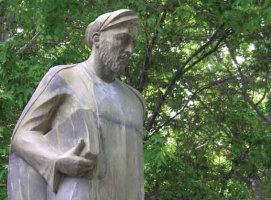 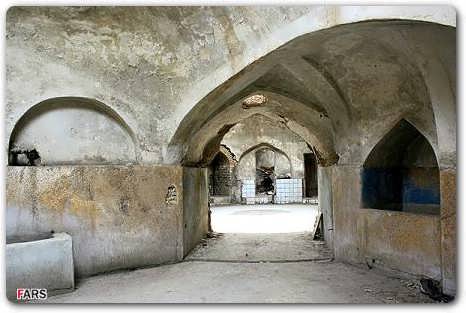 یکی دیگر از کارهای شیخ بهائی ساختن گرمابه‌ای است که به احتمال نزدیک به یقین از روی ایده شمع خودکار احمد بن موسی بن شاکر خراسانی ساخته شده است. طرز کار این شمع خودکار و تهیه آبگرم حوضچه سربینه حمام مذکور با مراجعه به شکل و دست خط و ترسیم احمدبن موسی بن شاکر خراسانی به‌خوبی مشهود است, نسخه اصلی کتاب او که فقط در موزه‌ها و کتابخانه‌های  واتیکان‌, برلین‌, لندن‌, ترکیه موجود است, مکانیسم و عمل کار آن بدین طریق است که شرح می‌دهم.
 
طرز کار آبگرمکن "شیخ بهائی "
چون نقشه اصلی و خط نویسنده کتاب موسی بن شاکر خراسانی در دسترس است و از این لحاظ سعی شده که اصالت نقشه اصلی سازنده حفظ شود و شکل به طریقه برشی مقطع و یا پرسپکتیو و یا ایزومتریک ترسیم نشده است ( یعنی نقشه همانطور ترسیم شده و مثل نقشه‌های امروزی که به آن نقشه‌کشی صنعتی می‌گویند رسم نشده است )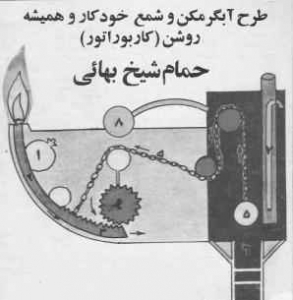  کره فلزی “۱ ” که بالای آن سرپیچ است به لوله فلزی توخالی “۲ ” که یک سر آن فتیله و انتهای دیگر آن دنده دار است لحیم شده است. چون کره “۱” تو خالی است روی مایع شناور است و  اگر سطح مایع سوخت پائین آید توپ مذکور پائین آمده و لوله منحنی در مسیر حرکت می کند و فتیله شعله‌ور می‌گردد.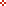 فلوتر یا گوی توپر “۵” دریچه “۶” را که سر ورود لوله سوخت است به بالا می‌برد و مایع سوخت وارد ظرف یا منبع می‌شود. در نتیجه، مخزن پر شده و دوباره گوی “۱ ” به بالا می‌رود و با این عمل، دنده‌ی ” ۴” به طرف عکس حرکت کرده و این‌بار گوی “۵ ” دریچه را می‌بندد. در صورتی‌که دریچه بسته شود مازاد مایع از لوله عصایی “۷” که ارفلو است به خارج ریخته می شود بدون اینکه آسیبی به سیستم وارد کند.شناور ” ۸ ” برای تولید فشار کافی روی مایع است که از طرفی با اهرامهایی به پشت گوی “۵” وصل است که با کم و زیاد شدن مایع سوخت به باز و بسته شدن دریچه ورودی مایع کمک می کند.تامین مایع سوخت، در زمان شیخ بهائی به وسیله یک لوله زیر زمینی به عصار خانه جنب حمام وصل شده بود و با تولید روغنهای کرچک و کنجد و روغنهای سوختی دیگر که در محل مذکور روغن کشی می شده تامین می گردید. روی شمع مذکور ظرف لگن مسی بوده که حجم آبی را برابر با ۳ و یا ۴ سطل گنجایش داشته و مرتبا در شبانه روز گرم بوده و آب آن برای کسانی که از شست وشو فراغت یافته و سربینه حمام قسمت خروجی نزدیک در کار گذاشته و جاسازی کرده بودند. دستگاه مذکور را حدود اواخر حکومت زندیه از زیر زمین بیرون آوردند و به خارج از ایران منتقل کردند. این اطلاعات از نسخه منحصر به فرد کتاب “الحبل” که فقط به تعداد سه نسخه است در لندن، برلین و  ترکیه است استخراج شده است. (اگر دقت کرده باشید تقریبا کار این دستگاه شبیه آبگرمکن های گازی دیواری می باشد که آب را سریع گرم می‌کند.)
 
 محاسبات کامپیوتری
یکی دیگر از کارهای برجسته این استاد بزرگ در عملیات حساب و ریاضی, نکته جالبی است که در کتاب "خلاصه الحساب " او آمده است. بحث درباره اعداد مزدوج (اعداد زوج) و یا باینری  ۲ – ۴ – ۸ – ۱۶ – ۳۲ – ۶۴ – ۱۲۸ – ۲۵۶ – ۵۱۲ – ۱۰۲۴ است . که عدد ۲ جذر , و ۴ را مال, و ۸ را کعب در نتیجه مال المال = ۸ و مال الکعب = ۳۲ کعب الکعب = ۶۴ مال المال الکعب = ۱۲۸ مال الکعب الکعب = ۲۵۶ کعب الکعب الکب = ۵۱۲ ما المال کعب الکعب = ۱۰۲۴ انتخاب می کند و سپس روی عدد ۱۰۲۴ متوقف شده و آن‌را بنام "ام " یعنی مادر بکار برده که امروز در یک کامپیوتر هم به همین ترتیب حساب میشود, با این تفاوت که بجای کلمه " ام " انرا یک " بایت" یا "بیت " می‌گویند که اغلب کامپیوترها تا ۸ بیت مجهز هستند (البته به تاریخ نگارش این مطلب توجه شود . ۱۳۶۱ ش) یعنی تا ۸ بار عدد ۱۰۲۴ را محاسبه می‌کنند. معمولا حافظه یک کامپیوتر با بکار بردن " K " حساب می‌شود که چند کیلوبیت و یا همان عدد " ام " شیخ بهائی است که مال المال کعب الکعب و برابر با ۱۰۲۴ است که جهان ریاضی از آن به‌خوبی استفاده کرده و ما از آن به‌کلی بی‌اطلاع بودیم .https://fa.wikipedia.org/wiki/%D8%B4%DB%8C%D8%AE_%D8%A8%D9%87%D8%A7%DB%8C%DB%8Cزندگی نامه شیخ بهایی 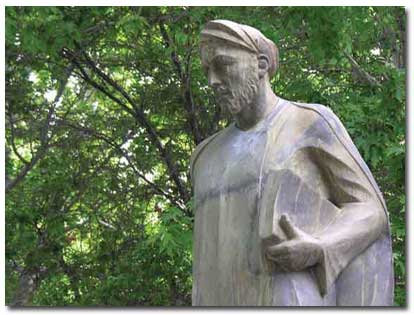  شیخ بهاء الدین ، محمدبن حسین عاملی معروف به شیخ بهایی دانشمند بنام دوره صفویه است. اصل وی از جبل عامل شام بود. بهاء الدین محمد ده ساله بود که پدرش عزالدین حسین عاملی از بزرگان علمای شام بسوی ایران رهسپار گردید و چون به قزوین رسیدند و آن شهر را مرکز دانشمندان شیعه یافتند، در آن سکنی گزیدند و بهاءالدین به شاگردی پدر و دیگر دانشمندان آن عصر مشغول گردید. 
مرگ این عارف بزرگ و دانشمند را به سال ۱۰۳۰ و یا ۱۰۳۱ هجری در پایان هشتاد و هفتمین سال حیاتش ذکر کرده اند.وی در شهر اصفهان روی در نقاب خاک کشید و مریدان پیکر او را با شکوهی که شایسته شان او بود ، به مشهد بردند و در جوار حرم هشتمین امام شیعیان به خاک سپردند. 
شیخ بهایی مردی بود که از تظاهر و فخر فروشی نفرت داشت و این خود انگیزه ای برای اشتهار خالص شیخ بود.شیخ بهایی به تایید و تصدیق اکثر محققین و مستشرقین ، نادر روزگار و یکی از مردان یگانه دانش و ادب ایران بود که پرورش یافته فرهنگ آن عصر این مرز و بوم و از بهترین نمایندگان معارف ایران در قرن دهم و یازدهم هجری قمری بوده است.شیخ بهایی شاگردانی تربیت نموده که به نوبه خود از بزرگترین مفاخر علم و ادب ایران بوده اند، مانند فیلسوف و حکیم الهی ملاصدرای شیرازی و ملاحسن حنیفی کاشانی وعده یی دیگر که در فلسفه و حکمت الهی و فقه و اصول و ریاضی و نجوم سرآمد بوده و ستارگان درخشانی در آسمان علم و ادب ایران گردیدند که نه تنها ایران ،بلکه عالم اسلام به وجود آنان افتخار می کند. از کتب و آثار بزرگ علمی و ادبی شیخ بهایی علاوه بر غزلیات و رباعیات دارای دو مثنوی بوده که یکی به نام مثنوی "نان و حلوا" و دیگری "شیر و شکر" می باشد و آثار علمی او عبارتند از "جامع عباسی، کشکول، بحرالحساب و مفتاح الفلاح والاربعین و شرع القلاف، اسرارالبلاغه والوجیزه". سایر تالیفات شیخ بهایی که بالغ بر هشتاد و هشت کتاب و رساله می شود همواره کتب مورد نیاز طالبان علم و ادب بوده است. 
تا کی به تمنای وصال تو یگانه اشکم شود از هر مژه چون سیل روانه خواهد که سرآید غم هجران تو یا نه ای تیره غمت را دل عشاق نشانه جمعی به تو مشغول و تو غایب زمیانه رفتم به در صومعه عابد و زاهد دیدم همه را پیش رخت راکع و ساجد در میکده رهبانم و در صومعه عابد گه معتکف دیرم و گه ساکن مسجد یعنی که تو را می طلبم خانه به خانه روزی که برفتند حریفان پی هر کار زاهد سوی مسجد شد و من جانب خمار من یار طلب کردم و او جلوه گه یار حاجی به ره کعبه و من طالب دیدار او خانه همی جوید و من صاحب خانه هر در که زنم صاحب آن خانه تویی تو هر جا که روم پرتو کاشانه تویی تو در میکده و دیر که جانانه تویی تو مقصود من از کعبه و بتخانه تویی تو مقصود تویی ...کعبه و بتخانه بهانه بلبل به چمن زان گل رخسار نشان دید پروانه در آتش شد و اسرار عیان دید عارف صفت روی تو در پیر و جوان دید یعنی همه جا عکس رخ یار توان دید دیوانه منم ..من که روم خانه به خانه عاقل به قوانین خرد راه تو پوید دیوانه برون از همه آئین تو جوید تا غنچهء بشکفتهء این باغ که بوید هر کس به بهانی صفت حمد تو گوید بلبل به غزل خوانی و قمری به ترانه بیچاره بهایی که دلش زار غم توست هر چند که عاصی است ز خیل خدم توست امید وی از عاطفت دم به دم توست تقصیر "خیالی" به امید کرم توست یعنی که گنه را به از این نیست بهانه"شیخ بهایی"
بهاء الدین محمد بن عزالدین حسین بن عبدالصمد بن شمس الدین محمد بن حسن بن محمد بن صالح حارثی همدانی عاملی جبعی (جباعی) معروف به شیخ بهائی در سال ۹۵۳ ه.ق ۱۵۴۶ میلادی در بعلبک متولد شد. او در جبل عامل در ناحیه شام و سوریه در روستایی به نام "جبع" یا "جباع" می زیسته و از نژاد "حارث بن عبدالله اعور همدانی" متوفی به سال ۶۵ هجری از معاریف اسلام بوده است. 
ناحیه "جبل عامل" همواره یکی از مراکز شیعه در مغرب آسیا بوده است و پیشوایان و دانشمندان شیعه که از این ناحیه برخاسته اند، بسیارند. در هر زمان، حتی امروزه فرق شیعه در جبل عامل به وفور می زیسته اند و در بنیاد نهادن مذهب شیعه در ایران و استوار کردن بنیان آن مخصوصاً از قرن هفتم هجری به بعد یاری بسیار کرده و در این مدت پیشوایان بزرگ از میان ایشان برخاسته اند و خاندان بهائی نیز از همان خانواده های معروف شیعه در جبل عامل بوده است.بهاءالدین در کودکی به همراه پدرش به ایران آمد و پس از اتمام تحصیلات، شیخ الاسلام اصفهان شد. چون در سال ۹۹۱ هجری قمری به قصد حج راه افتاد، به بسیاری از سرزمینهای اسلامی از جمله عراق، شام و مصر رفت و پس از ۴ سال در حالی که حالت درویشی یافته بود، به ایران بازگشت.وی در علوم فلسفه، منطق، هیئت و ریاضیات تبحر داشت، مجموعه تألیفاتی که از او بر جای مانده در حدود ۸۸ کتاب و رساله است. وی در سال ۱۰۳۱ ه.ق در اصفهان درگذشت و بنابر وصیت خودش جنازه او را به مشهد بردند و در جوار مرقد مطهر حضرت علی بن موسی الرضا علیه السلام جنب موزه آستان قدس دفن کردند. 
شخصیت ادبی شیخ بهایی ـ بهائی آثار برجسته ای به نثر و نظم پدید آورده است. وی با زبان ترکی نیز آشنایی داشته است. عرفات العاشقین (تألیف ۱۰۲۲ـ ۱۰۲۴)، اولین تذکره ای است که در زمان حیات بهائی از او نام برده است. 
بهترین منبع برای گردآوری اشعار بهائی، کشکول است تا جائی که به عقیده برخی محققان، انتساب اشعاری که در کشکول نیامده است به بهائی ثابت نیست. از اشعار و آثار فارسی بهائی دو تألیف معروف تدوین شده است؛ یکی به کوشش سعید نفیسی با مقدّمه ای ممتّع در شرح احوال بهائی، دیگری توسط غلامحسین جواهری وجدی که مثنوی منحول « رموز اسم اعظم » (ص ۹۴ ـ ۹۹) را هم نقل کرده است. با این همه هر دو تألیف حاوی تمام اشعار و آثار فارسی شیخ نیست. 
اشعار فارسی بهائی عمدتاً شامل مثنویات، غزلیات و رباعیات است. وی در غزل به شیوه فخرالدین عراقی و حافظ، در رباعی با نظر به ابو سعید ابوالخیر و خواجه عبدالله انصاری و در مثنوی به شیوه مولوی شعر سروده است. ویژگی مشترک اشعار بهائی میل شدید به زهد و تصوّف و عرفان است. ازمثنوّیات معروف شیخ می توان از اینها نام برد: «نان و حلوا یا سوانح سفر الحجاز»، این مثنوی ملمّع چنانکه از نام آن پیداست در سفر حج و بر وزن مثنوی مولوی سروده شده است و بهائی در آن ابیاتی از مثنوی را نیز تضمین کرده است. او این مثنوی را به طور پراکنده در کشکول نقل کرده و گردآورندگان دیوان فارسی وی ظاهراً به علت عدم مراجعه دقیق به کشکول متن ناقصی از این مثنوی را ارائه کرده اند. 
«نان و پنیر»، این اثر نیز بر وزن و سبک مثنوی مولوی است؛ «طوطی نامه» نفیسی این مثنوی را که از نظر محتوا و زبان نزدیکترین مثنوی بهائی به مثنوی مولوی است، بهترین اثر ادبی شیخ دانسته و با آنکه آن را در اختیار داشته جز اندکی در دیوان بهائی نیاورده و نام آن را نیز خود براساس محتوایش انتخاب کرده است.«شیر و شکر»، اولین منظومة فارسی در بحر خَبَب یا مُتدارک است. در زبان عربی این بحر شعری پیش از بهائی نیز مورد استفاده بوده است. « شیر و شکر » سراسر جذبه و اشتیاق است و علی رغم اختصار آن (۱۶۱ بیت در کلیات، چاپ نفیسی، ص ۱۷۹ ـ ۱۸۸؛ ۱۴۱ بیت در کشکول، ج ۱، ص ۲۴۷ ـ ۲۵۴) مشحون از معارف و مواعظ حکمی است، لحن حماسی دارد و منظومه ای بدین سبک و سیاق در ادب فارسی سروده نشده است؛ مثنویهایی مانند «نان و خرما»، «شیخ ابوالپشم» و «رموز اسم اعظم» را نیز منسوب بدو دانسته اند که مثنوی اخیر به گزارش میر جهانی طباطبائی (ص ۱۰۰) از آنِ سید محمود دهدار است. شیوه مثنوی سرایی بهائی مورد استقبال دیگر شعرا، که بیشتر از عالمان امامیه اند واقع شده است. تنها نثر فارسی بهائی که در دیوان های چاپی آمده است، « رساله پند اهل دانش و هوش به زبان گربه و موش » است. 
بهائی در عربی نیز شاعری چیره دست و زبان دانی صاحب نظر است و آثار نحوی و بدیع او در ادبیات عرب جایگاه ویژه ای دارد. مهمترین و دقیقترین اثر او در نحو، « الفوائد الصمدیه » معروف به صمدیه است که به نام برادرش عبدالصمد نگاشته است و جزو کتب درسی در مرحله متوسط علم نحو در حوزه های علمیه است. اشعار عربی بهائی نیز شایان توجه بسیار است. معروفترین و مهمترین قصیده او موسوم به « وسیله الفوزوالامان فی مدح صاحب الزّمان علیه السلام » در ۶۳ بیت است که هر گونه شبهه ای را در اثناعشری بودن وی مردود می سازد. بهائی در ارجوزه سرایی نیز مهارت داشت و دو ارجوزه شیوا یکی در وصف شهر هرات به نام « هراتیه یا الزّهره » (کشکول، ج۱،ص ۱۸۹ ـ ۱۹۴) و دیگر ارجوزه ای عرفانی موسوم به « ریاض الارواح » (کشکول، ج۱، ص۲۲۵ ـ ۲۲۷) از وی باقی مانده است. 
دوبیتیهای عربی شیخ نیز از شهرت و لطافت بسیاری برخوردار بوده که بیشتر آنها در اظهار شوق نسبت به زیارت روضة مقدّسه معصومین علیه السلام است.شیخ محمدرضا فرزند شیخ حرّعاملی (متوفی ۱۱۱۰) مجموعه لطیفی از اشعار عربی و فارسی شیخ بهائی را در دیوانی فراهم آورده است. اشعار عربی وی اخیراً با تدوین دیگری نیز به چاپ رسیده است. بخش مهمی از اشعار عربی بهائی، لُغَز و معمّاست. 
از بررسی شیوه نگارش بهائی در اکثر آثارش، این نکته هویداست که وی مهارت فراوانی در ایجاز و بیان معمّا آمیز مطالب داشته است. وی حتی در آثار فقهی اش این هنر را به کار برده که نمونه بارز آن «رسائل پنجگانه الاثناعشرّیه »، است. این سبک نویسندگی در « خلاصه الحساب، فوائد الصمّدیه، تهذیب البیان و الوجیزه فی الدرایه » آشکاراتر است. بهائی تبحّر بسیاری در صنعت لغز و تعمیه داشته و رسائل کوتاه و لغزهای متعدّد و معروفی به عربی از وی بر جا مانده است. مانند:« لغزالزبده » ( لغزی است که کلمه زبده از آن به دست می آید )، « لغزالنحو »، « لغزالکشّاف » ، « لغزالصمدیه »، « لغزالکافیه » و « فائده ». نامدارترین اثر بهائی الکشکول، معروف به « کشکول شیخ بهائی» است که مجموعه گرانسنگی از علوم و معارف مختلف و آینه معلومات و مشرب بهائی محسوب می شود. 
بهائی در شمار مؤلفان پر اثر در علوم مختلف است و آثار او که تماماً موجز و بدون حشو و زواید است، مورد توجه دانشمندان پس از او قرار گرفته و بر شماری از آنها شروح و حواشی متعدّدی نگاشته شده است. خود بهائی نیز بر بعضی تصانیف خود حاشیه ای مفصّل تر از اصل نوشته است.از برجسته ترین آثار چاپ شده بهائی می توان از اینها نام برد: « مشرق الشمسین و اکسیر السعادتین» ( تألیف ۱۰۱۵)، که ارائه فقه استدلالی شیعه بر مبنای قرآن (آیات الاحکام) و حدیث است. این اثر دارای مقدمه بسیار مهمی در تقسیم احادیث و معانی برخی اصطلاحات حدیثی نزد قدما و توجیه تعلیل این تقسیم بندی است. از اثر مذکور تنها باب طهارت نگاشته شده و بهائی در آن از حدود چهارصد حدیث صحیح و حسن بهره برده است؛ «جامع عباسی»، از نخستین و معروفترین رساله های علمیه به زبان فارسی؛ « حبل المتین فی اِحکام احکام الدّین » (تألیف ۱۰۰۷)، در فقه که تا پایان صلوه نوشته است و در آن به شرح و تفسیر بیش از یکهزار حدیث فقهی پرداخته شده است؛ « الاثنا عشریه » در پنج باب طهارت، صلات، زکات، خمس، صوم و حج است. بهائی دراین اثر بدیع، مسائل فقهی هر باب را به قسمی ابتکاری بر عدد دوازده تطبیق کرده است، خود وی نیز بر آن شرح نگاشته است. 
« زبده الاصول » این کتاب تا مدتها کتاب درسی حوزه های علمی شیعه بود و دارای بیش از چهل شرح و حاشیه و نظم است. « الاربعون حدیثاً » (تألیف ۹۹۵) معروف به اربعین بهائی ؛ « مفتاح الفلاح » (تألیف ۱۰۱۵) در اعمال و اذکار شبانه روز به همراه تفسیر سورة حمد. این اثر کم نظیر که گفته می شود مورد توجه و تأیید امامان معصوم علیه السّلام قرار گرفته است. 
« حدائق الصالحین » (ناتمام)، شرحی است بر صحیفة سجادیه که هر یک از ادعیة آن با نام مناسبی شرح شده است. از این اثر تنها الحدیقه الهلالیه در شرح دعای رؤیت هلال (دعای چهل و سوم صحیفة سجادیه) در دست است. 
« حدیقة هلالیه » شامل تحقیقات و فوائد نجومی ارزنده است که سایر شارحان صحیفه از جمله سید علیخان مدنی در شرح خود موسوم ریاض السالکین از آن بسیار استفاده کرده اند. همچنین فوائد و نکات ادبی، عرفانی، فقهی و حدیثی بسیار در این اثر موجز به چشم می خورد. 
خدمات شیخ بهائی در عرف مردم ایران، شیخ بهائی به مهارت در ریاضی و معماری و مهندسی معروف بوده و هنوز هم به همین صفت معروف است، چنانکه معماری مسجد امام اصفهان و مهندسی حصار نجف را به او نسبت می دهند. و نیز شاخصی برای تعیین اوقات شبانه روز از روی سایه آفتاب یا به اصطلاح فنی، ساعت آفتاب یا صفحه آفتابی و یا ساعت ظلی در مغرب مسجد امام (مسجد ش-ا-ه سابق) در اصفهان هست که می گویند وی ساخته است.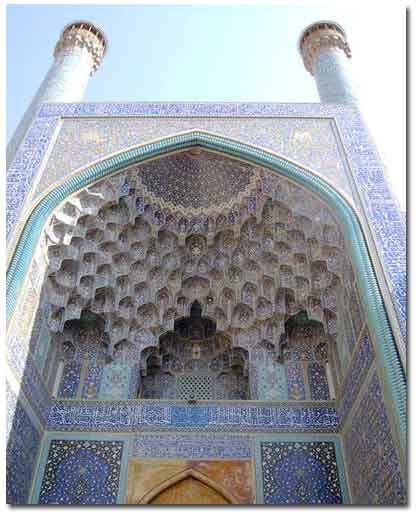  
در احاطه وی در مهندسی مساحی تردید نیست و بهترین نمونه که هنوز در میان است، نخست تقسیم آب زاینده رود به محلات اصفهان و قرای مجاور رودخانه است که معروف است هیئتی در آن زمان از جانب ش-ا-ه عباس به ریاست شیخ بهائی مأمور شده و ترتیب بسیار دقیق و درستی با منتهای عدالت و دقت علمی در باب حق آب هر ده و آبادی و محله و بردن آب و ساختن مادیها داده اند که هنوز به همان ترتیب معمول است و اصل طومار آن در اصفهان هست. 
دیگر از کارهای علمی که به بهائی نسبت می دهند طرح ریزی کاریز نجف آباد اصفهان است که به نام قنات زرین کمر، یکی از بزرگترین کاریزهای ایران است و از مظهر قنات تا انتهای آبخور آن ۹ فرسنگ است و به ۱۱ جوی بسیار بزرگ تقسیم می شود و طرح ریزی این کاریز را نیز از مرحوم بهائی می دانند.دیگر از کارهای شیخ بهائی، تعیین سمت قبله مسجد امام به مقیاس چهل درجه انحراف غربی از نقطه جنوب و خاتمه دادن به یک سلسله اختلاف نظر بود که مفتیان ابتدای عهد صفوی راجع به تشخیص قبله عراقین در مدت یک قرن و نیم اختلاف داشته اند. 
یکی دیگر از کارهای شگفت که به بهائی نسبت می دهند، ساختمان گلخن گرمابه ای که هنوز در اصفهان مانده و به حمام شیخ بهائی یا حمام شیخ معروف است و آن حمام در میان مسجد جامع و هارونیه در بازار کهنه نزدیک بقعه معروف به درب امام واقع است و مردم اصفهان از دیر باز همواره عقیده داشته اند که گلخن آن گرمابه را بهائی چنان ساخته که با شمعی گرم می شد و در زیر پاتیل گلخن فضای تهی تعبیه کرده و شمعی افروخته در میان آن گذاشته و آن فضا را بسته بود و شمع تا مدتهای مدیدهمچنان می سوخت و آب حمام بدان وسیله گرم می شد و خود گفته بود که اگر روزی آن فضا را بشکافند، شمع خاموش خواهد شد و گلخن از کار می افتد و چون پس از مدتی به تعمیر گرمابه پرداختند و آن محوطه را شکافتند، فوراً شمع خاموش شد و دیگر از آن پس نتوانستند بسازند. همچنین طراحی منارجنبان اصفهان که هم اکنون نیز پا برجاست به او نسبت داده می شود.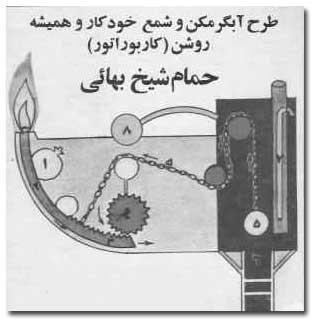  
استادان شیخ بهائی آن طور که مؤلف عالم آرا آورده است، استادان او بجز پدرش از این قرار بوده اند: "تفسیر و حدیث و عربیت و امثال آن را از پدر و حکمت و کلام و بعضی علوم منقول را از مولانا عبدالله مدرس یزدی مؤلف مشهور حاشیه بر تهذیب منطق معروف به حاشیه ملا عبدالله آموخت. ریاضی را از ملا علی مذهب ملا افضل قاضی مدرس سرکار فیض کاشانی فرا گرفت و طب را از حکیم عماد الدین محمود آموخت و در اندک زمانی در منقول و معقول پیش رفت و به تصنیف کتاب پرداخت.""مؤلف روضات الجنات استادان او را پدرش و محمد بن محمد بن محمد ابی الطیف مقدسی می شمارد و گوید که صحیح بخاری را نزد او خوانده است."علاوه بر استادان فوق در ریاضی؛ "بهائی نزد ملا محمد باقر بن زین العابدین یزدی مؤلف کتاب مطالع الانوار در هیئت و عیون الحساب که از ریاضی دانان عصر خود بوده نیز درس خوانده است."تصاویری از خانه شیخ بهایی 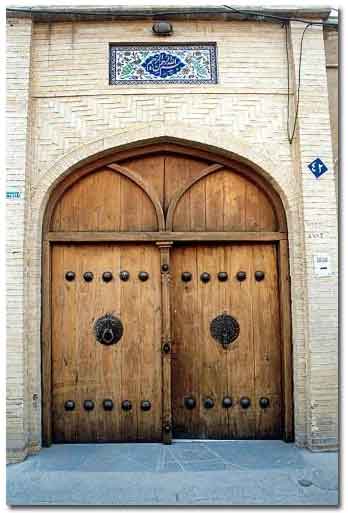 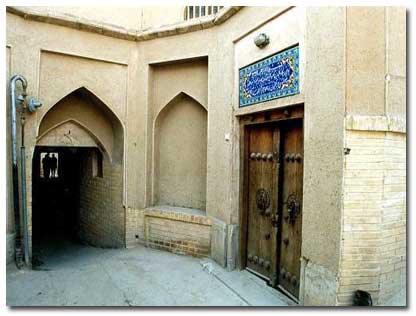 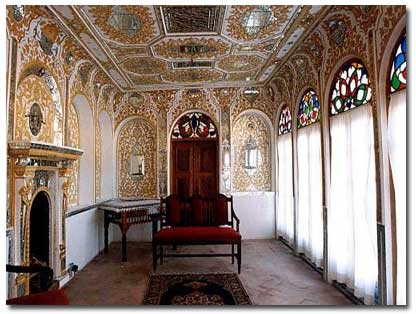 دست خط منسوب به شیخ بهائی. مورخ ۱۰۰۸ق. در کتاب تحریر اکر در موضوع ریاضی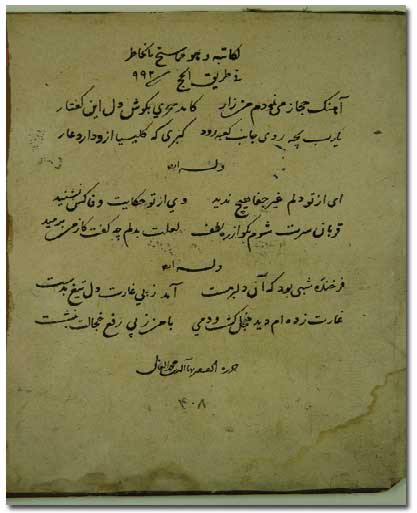 